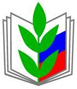 ПРОФСОЮЗ РАБОТНИКОВ НАРОДНОГО ОБРАЗОВАНИЯ И НАУКИ РОССИЙСКОЙ ФЕДЕРАЦИИТО ОБЩЕРОССИЙСКОГО ПРОФСОЮЗА ОБРАЗОВАНИЯВ МИНЕРАЛОВОДСКОМ ГОРОДСКОМ ОКРУГЕПЕРВИЧНАЯ ПРОФСОЮЗНАЯ ОРГАНИЗАЦИЯ МБДОУ д/с №22 «Улыбка»357204  х.Красный Пахарь                                                                                                     тел. (87922)_7-57-71ул. Широкая. 3 ,                                                                                                                       факс:smale22sad@yandex.ruПубличный отчетпрофсоюзного комитета первичной профсоюзной организацииМБДОУ детский сад №22 «Улыбка» х. Красный Пахарьза 2020 г.Введение. Девиз нашей профсоюзной организации: «В единстве наша сила!»Профсоюзный комитет ставит перед собой задачи по сплочению коллектива, улучшению социально-экономического положения работников, развитие социального партнерства, укрепление и развитие профессиональной солидарности, взаимопомощь членам ППО.Организационная структура.Наша первичная профсоюзная организация была создана 11 января 2016г., в тот момент в профсоюзном членстве было 63 человека из 63 работающих. В этом году нашей ППО 5 лет.  На данный момент в нашей дошкольной образовательной организации состоит 56 работающих, 56 состоят в первичной профсоюзной организации, 4 совместителя.  По итогам отчетно-выборного собрания в состав профсоюзного комитета вошли председатель Сковородник Е.П., заместитель председателя Котлярова О.Н., уполномоченный по охране труда Махмудова С.Э., культмассовый сектор Авдонькина В.В., Сиденко С.П., Андреева В.В., Габдулхакова А.М., Сластунова Е.С., казначей Соборова А.А., секретарь Аксенова А.С.    членами контрольно-ревизионной комиссии были избраны Бабаян Е.А., Игнатьева Н.Н., Бабаян С.Г.Основная деятельность.Профсоюзным комитетом за 2020г. было проведено (10 заседаний, результаты которых запротоколированы, 3 из них профсоюзные собрания). Обсуждались вопросы, охватывающие все направления профсоюзной деятельности (контроль за соблюдением коллективного договора, социально-экономические вопросы, информационная работа, культурно-массовая работа, участие в программе «Культура здоровья»). Проводились собрания трудового коллектива на темы: №1 «Отчет о проделанной работе за 2019г», №2 «Электронный профсоюзный билет», №3 «Итоги VII отчетно-выборной конференции краевой организации Профсоюза образования», №4 «Ознакомление с программой профсоюзных проектов «Здоровье, досуг, и отдых. Дисконтная карта профсоюза», №4 «Празднование Нового года, Поздравление коллег с календарными праздниками, юбилейными датам»В течении года председатель Пк участвовала в комплектовании кадров, в заседаниях комиссии по стимулирующим выплатам.4.Информационная.В течении года проводилась большая работа по освещению деятельности Профсоюза через наглядную агитацию. В распоряжении профсоюзного комитета для информирования членов профсоюза, а также всей общественности детского сада используется профсоюзный уголок. Вся информация, поступающая из городской территориальной профсоюзной организации доводится до членов профсоюзной организации. В нашем д/саду существует такое информационное сообщение как ватсап, где созданы группы ПК, педагогов и помощников.Социальная деятельность.В течении года с профкомом согласовывались приказы и распоряжения, касающихся социально-трудовых отношений работников детского сада. Во всех группах детского сада имеются инструкции по охране труда на отдельные виды работ, на всех рабочих местах. Инструкции утверждаются заведующей ДОУ и согласовываются с председателем ПК.Охрана труда.Охрана труда-одна из приоритетных задач в ДОУ, где каждый отвечает за жизнь и здоровье детей. В нашем учреждении работает уполномоченный по охране труда, который проявляет заботу по вопросам безопасности сотрудников, и специалист по охране труда, который отвечает за техническую документацию и безопасность сотрудников на рабочих местах. Комиссия по охране труда осуществляет рейды по охране труда, контролирует температурный и осветительный режим, выполнение санитарно-гигиенических норм. В учреждении заполняются журналы по технике безопасности, проводятся инструктажи с работниками учреждения.Культурно-массовая деятельностьВажным направлением деятельности профкома является культурно-массовая работа. Всем известно совместный и хороший отдых сближает коллектив, способствует работоспособности и поднятию жизненного тонуса. Надеемся, что поздравление коллег с Днем Татьяны, празднование масленицы чайным фуршетом станет традицией, а также «Посиделки» ко Дню матери тоже понравились нашему коллективу. Посещение коллективом кафе в честь праздника «8 Марта», а также поздравление мужчин с праздником 23 февраля. «Празднование» на День дошкольного работника в детском саду и поздравление всех коллег фуршетом на Новый год, а также поздравление работников с календарными праздниками, юбиляров (Корчагина С.А. с 60- летием, Дулунц Л.А. с 60 -летием, ), днями рождениями, а также юбиляров , дата которых оканчивается на 5, и на 0, внутри коллектива.Краткий финансовый отчет.Нами было потрачено:1200 руб-чаепитие -поздравление женщин (8 марта)1000 руб-День дошкольного работника1500 руб-материальная помощь родителям первоклассника (Махмудова С.Э., Соборова А.А., Ващенко Ю.А.)2750- материальная помощь членам Профсоюза (Соборова А.А., Цивенко С.В.)2880 руб-фуршетное поздравление с Новым годом2000-премирование юбиляров2 раза в год подписка на газету «Мой профсоюз» -1900руб.ИТОГО: 13230В ходе заседания ревизионной комиссии была проведена проверка средств первичной профсоюзной организацией МБДОУ д/с №22 «Улыбка». Выводы комиссии: 1) в протоколах заседаний имеются записи о выделении денежных средств на проведении тематических вечеров, чевствование членов профсоюза в связи с юбилейными датами, выделение материальной помощи.2)расходование денежных средств профсоюзной организации-целесообразное, пропорциональное распределение по статьям расходов сметы на 2020г.3) по итогам года составлена предварительная смета расходов на 2021 г.Наши награды.К сожалению наш коллектив в этом году не принимал участие в городских и территориальных конкурсах. Участие в акции, посвященной 75 годовщине Победы, где коллеги дистанционно собрали видеоролик «Дети войны».Итоги и перспектива.По окончании года проведено отчетное собрание, где работа профсоюзного комитета признана удовлетворительной.У профсоюзного комитета есть над чем работать. Организация культурно-массовых и спортивно-оздоровительных мероприятий. Информационная пропаганда о результатах достижений, о сплочении коллектива, об организованном совместном отдыхе. Продолжать пополнять интернет-страницу на сайте. Нам необходимо сделать работу сплоченной, постоянно развивающейся, чтобы профессия работника дошкольного учреждения стала престижной. Главными направлениями в этой работе остаются: защита прав и интересов работников учреждения, соблюдение законности, повышение ответственности за результаты личного труда. 2021 год объявлен годом Спорта, здоровья, долголетия. Наш коллектив согласился принять участие в краевой программе «Культура здоровья» В завершении отчета хочется пожелать интересной насыщенной и эффективной деятельности, позволяющей реализовать намеченные планы.Председатель Пк: ______________________Сковородник Е.П. 